รายงานการประชุมแต่งตั้งคณะกรรมการดำเนินการในการขับเคลื่อนและกำกับติดตามการประเมินคุณธรรมและความโปร่งใสในการดำเนินงานของหน่วยงานภาครัฐ(Integrity and Transparency Assessment : ITA)สถานีตำรวจภูธรสอง  จังหวัดแพร่เมื่อวันจันทร์ที่  8  มกราคม  2567  เวลา 09.00 น. ณ ห้องประชุม สภ.สอง  ชั้น 2                                  ผู้เข้าร่วมประชุม1. พันตำรวจเอก บำรุง  	น้อมเศียร               	ประธานกรรมการ2. พันตำรวจโท ภานุรุจ  	แสงสร้อย		รองประธานกรรมการ	3. พันตำรวจโท บุญญชิต  วุฒิศิริพร		รองประธานกรรมการ4. พันตำรวจโท ยรรยงค์ 	สุริยะมณี		รองประธานกรรมการ	5. พันตำรวจโท กังวาล 	เวียงทอง		กรรมการ6. พันตำรวจโท สมศักดิ์	ชัยวงค์			กรรมการ7. พันตำรวจตรี บันฑิต  	ชัยมงคล			กรรมการ๘. ร้อยตำรวจโท ชัยณรงค์ ใจแก่น			คณะทำงาน/ผู้ดูแลระบบ๙. ร้อยตำรวจโท นักการณ์ ถุงเงิน		     	คณะทำงาน/ผู้ดูแลระบบ1๐. ดาบตำรวจ   วรรัตน์ แก้วรวม			คณะทำงาน/ผู้ดูแลระบบ1๑. ดาบตำรวจหญิง  กานดา ศรีนวล		คณะทำงาน/ผู้ดูแลระบบ1๒. ดาบตำรวจ   ทนงศักดิ์ ครูเจริญ		คณะทำงาน/ผู้ดูแลระบบ1๓. จ่าสิบตำรวจ ศุภชัย	สมจิต 			คณะทำงาน/ผู้ดูแลระบบ1๔. สิบตำรวจเอก เดชฤทธิ์ เทียนยุทธ 		คณะทำงาน/ผู้ดูแลระบบ1๕. สิบตำรวจโท ศรันย์ 	ใจวงศ์ 			คณะทำงาน/ผู้ดูแลระบบ1๖. สิบตำรวจตรี จิตรทิวัฒน์ สูงปานเขา		คณะทำงาน/ผู้ดูแลระบบ1๗. สิบตำรวจตรี ธัญโชค ถุงแหวน		คณะทำงาน/ผู้ดูแลระบบ1๘. สิบตำรวจตรี นพัตธร สุขสำราญ		คณะทำงาน/ผู้ดูแลระบบ๑๙. สิบตำรวจตรี จิรายุ 	กันจะนะ		คณะทำงาน/ผู้ดูแลระบบ๒๐. สิบตำรวจตรี ณรงค์วิทย์ สนิทวงค์		คณะทำงาน/ผู้ดูแลระบบ๒๑. สิบตำรวจตรี ศุภกรณ์ ปิ่นแก้ว			คณะทำงาน/ผู้ดูแลระบบ2๒. พันตำรวจตรี รักพงษ์ ธงสิบสี่			เลขานุการ๒๓. จ่าสิบตำรวจ วิทยา 	ปินนะ 			ผู้ดูแลระบบเว็บไซต์22. สิบตำรวจตรี ศิรสิทธิ์ มณี			ผู้ดูแลระบบเว็บไซต์-2-ผู้ไม่มาประชุม –เริ่มประชุมเวลา 10.00 น.วาระที่  1                   เรื่องที่ประธานแจ้งให้ที่ประชุมทราบพ.ต.อ.บำรุงฯ 		ประธานกล่าวเปิดประชุม และแจ้งให้ที่ประชุมทราบว่า ตามที่สำนักงานคณะกรรมการ			ป้องกันและปราบปรามการทุจริตแห่งชาติ ได้ร่วมกับสำนักงานตำรวจแห่งชาติ ในการ			ขยายการประเมินคุณธรรมและความโปร่งใสในการดำเนินงานของหน่วยงาน ภาครัฐ ( Integrity and Transparency Assessment: ITA) ขยายสู่ “สถานีตำรวจทั่วประเทศในปีงบประมาณ พ.ศ. ๒๕๖6” ซึ่ง สภ.สอง  ได้ดำเนินการขับเคลื่อนและ ติดตามการประเมิน ในปีงบประมาณปี พ.ศ.๒๕๖๖  ที่ผ่านมา มีผลการประเมิน ระดับ ต้องปรับปรุง (77.37 คะแนน) เพื่อให้เกิดการขับเคลื่อนและพัฒนาการประเมินฯในระดับดีขึ้นในปีงบประมาณ พ.ศ.๒๕๖๗ นี้  จึงเชิญทุกท่านร่วมประชุมศึกษาและวิเคราะห์กรอบการประเมินและประเด็นที่เกี่ยวข้อง ในวันนี้ที่ประชุม		รับทราบวาระที่  ๒                    เรื่องเพื่อทราบพ.ต.ต.รักพงษ์ฯ		  -เลขานุการ เสนอรายงานผลการประเมินคุณธรรมและความโปร่งใสใน การดำเนินงานของ หน่วยงานภาครัฐ (Integrity and Transparency  Assessment : ITA) ของสถานีตำรวจภูธร สอง ประจำปีงบประมาณ พ.ศ. ๒๕๖๖ ให้ที่ประชุมทราบ   ผลการประเมินคุณธรรมและความโปร่งใสใน การดำเนินงานของหน่วยงานภาครัฐ(Integrity and Transparency Assessment)
 ของ สภ.สอง ประจำปีงบประมาณ พ.ศ.2566 ในภาพรวม -. การแสดงค่าคะแนนการประเมินคุณธรรมและความโปร่งใสในการ     ดำเนินงาน ของ สภ.สอง ประจำปีงบประมาณ พ.ศ.2566 ดังนี้-3-   ตาราง   :    ค่าคะแนนการประเมินคุณธรรมและความโปร่งใสในการดำเนินงานของ สภ.สอง                   ประจำปี งบประมาณ พ.ศ.2566  ในภาพรวมจำแนกตามตัวชี้วัดแผนภาพ   :   กราฟใยแมงมุมแสดงค่าคะแนนการประเมินคุณธรรมและความโปร่งใสในการดำเนินงาน                  ของ   สภ.สอง  ประจำปีงบประมาณ พ.ศ.2566-4-แผนภาพ   :  กราฟแท่งแสดงผลการประเมินคุณธรรมและความโปร่งใสในการดำเนินงานของ                 สถานีตำรวจ  ประจำปีงบประมาณ พ.ศ.2566  ในภาพรวม  จำแนกตามตัวชี้วัดแผนภาพ   :   กราฟแท่งแสดงผลการประเมินคุณธรรมและความโปร่งใสในการดำเนินงานของ                  สถานีตำรวจ   ประจำปีงบประมาณ พ.ศ.2566 ในภาพรวม เรียงตามคะแนนตามตัวชี้วัด-5-พ.ต.ต.รักพงษ์ฯ	 	แผนภาพ : กราฟแท่งแสดงผลการประเมินคุณธรรมและความโปร่งใสในเลขานุการ                 	การ ดำเนินงานของเลขาฯ สถานีตำรวจภูธรสอง  ประจำปีงบประมาณ พ.ศ.		๒๕๖๖ ในภาพรวมเรียงตามคะแนนตามตัวชี้วัด ซึ่งเห็นว่าหากพิจารณาไปในตัวเนื้อหา		ของ ตัวชี้วัดพบว่า มีจำนวน 2 ตัวชี้วัดที่ต้องปรับปรุง ดังนี้ตัวชี้วัดที่ 9 การเปิดเผยข้อมูล  เห็นควรมีการปรับปรุงประสิทธิภาพการทำงาน และเผยแพร่ข้อมูลข่าวสารให้มากยิ่งขึ้น ตัวชี้วัดที่ 10 การป้องกันการทุจริต  เห็นควรเพิ่มพูนความรู้ และการฝึกอบรมคุณธรรมจริยธรรม  ตามมาตรการส่งเสริมคุณธรรมและความโปร่งใสในการดำเนินงานของสถานีตำรวจวาระที่  3 	          เรื่องที่เสนอให้ที่ประชุมพิจารณาพ.ต.ต.รักพงษ์ฯ 		1. เสนอปฏิทินการประเมินฯ ประจำปีงบประมาณ พ.ศ.๒๕๖๗ ให้ที่ประชุมทราบเลขานุการ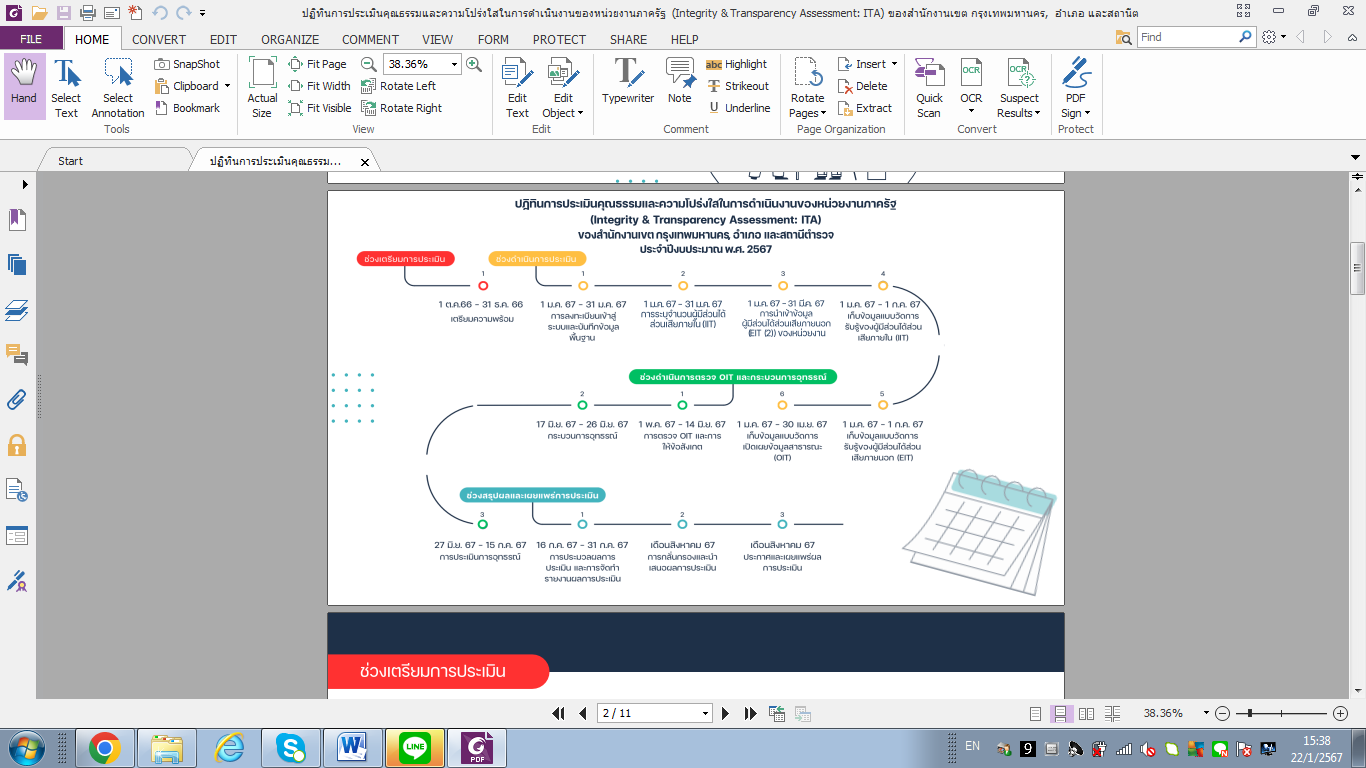 			2.เสนอเครื่องมือที่ใช้ในการประเมินให้ที่ประชุมทราบ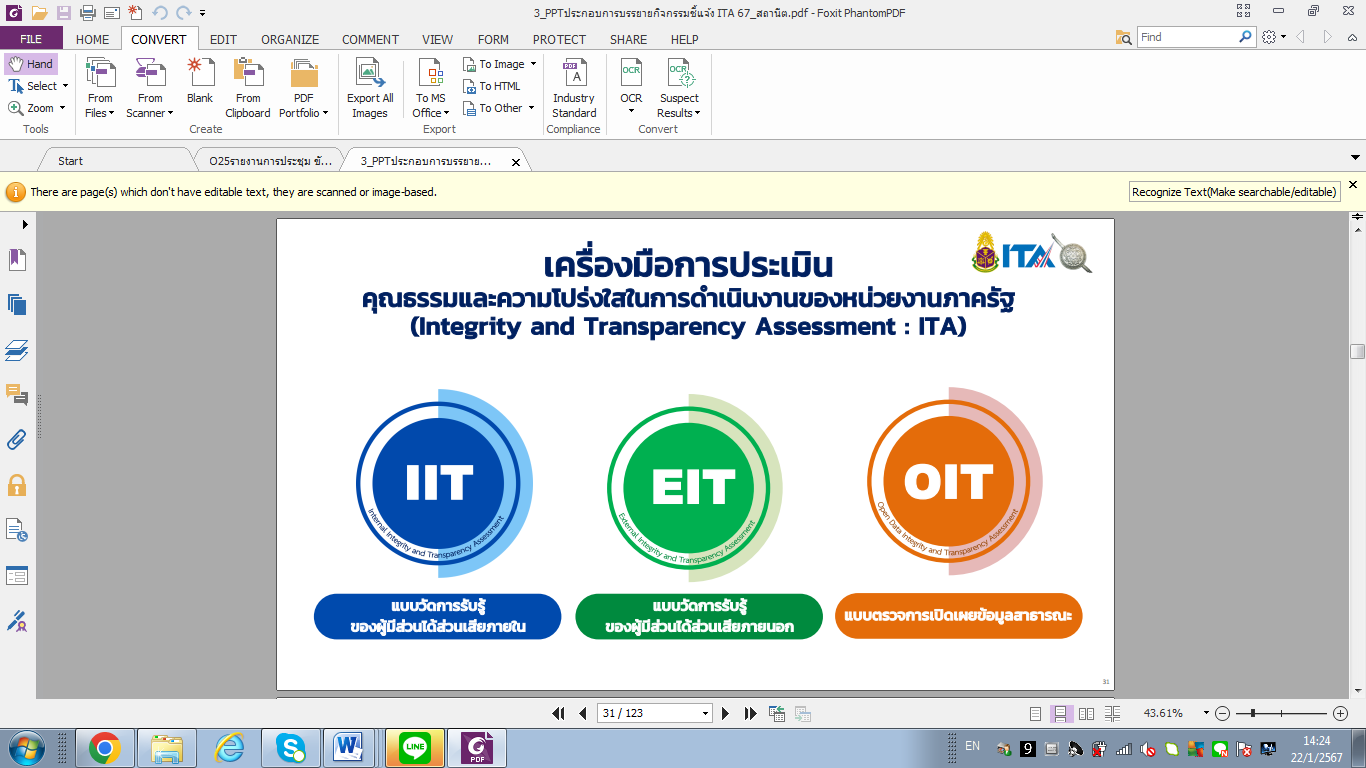 -6-			๓. เสนอกรอบการประเมินให้ที่ประชุมทราบ
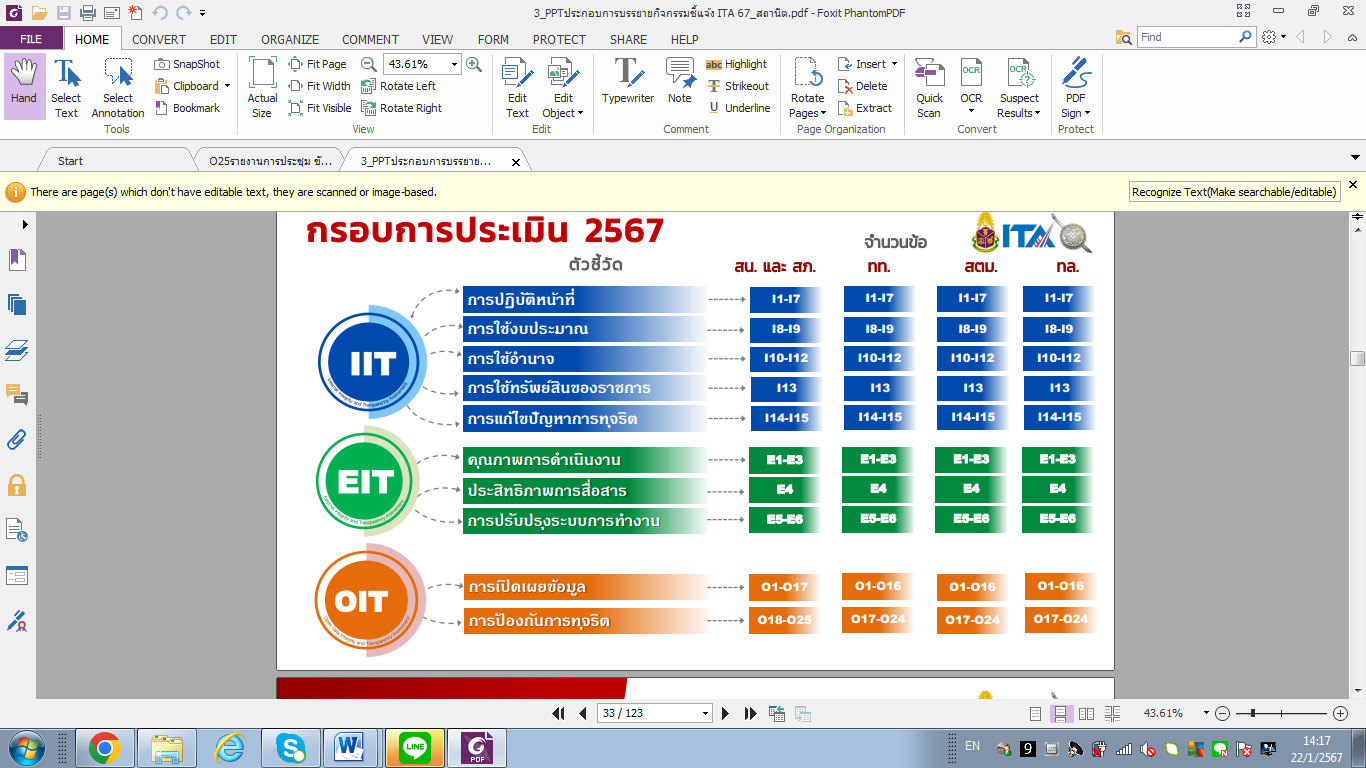 ประธานฯ		 	ให้เลขาฯ สรุปประเด็นที่จะต้องแจ้งให้ที่ประชุมทราบ เพื่อให้คณะทำงานได้พ.ต.ท.หญิงเครือวรรณฯ		ขับเคลื่อนให้เป็นตามกรอบและปฏิทินที่ สำนักงาน ป.ป.ช.กำหนดประเด็นที่เลขานุการ 			จะต้องดำเนินการขับเคลื่อนที่สามารถสรุปได้จากภาพฉาย ดังนี้
 					๑. การประเมินบุคคลผู้มีส่วนได้เสียภายใน (IIT) เจ้าหน้าที่ตำรวจใน					    หน่วยงานที่ปฏิบัติงานบนสถานีตำรวจ กำหนดกลุ่มตัวอย่างและ					    เก็บข้อมูลของผู้มีส่วนได้ส่วนเสียภายใน จำนวนไม่น้อยกว่า 					    100 คน/สถานี แบ่งสัดส่วน เป็น 5 ฝ่าย ดังนี้ 						1.1 ฝ่ายอำนวยการ/ธุรการ	ร้อยละ 80      						1.2 ฝ่ายป้องกันปราบปราม	ร้อยละ 80						1.3 ฝ่ายจราจร			ร้อยละ 80						1.4 ฝ่ายสืบสวน			ร้อยละ 80						1.5 ฝ่ายสอบสวน		ร้อยละ 80                                                    ๒. การประเมินบุคคลผู้มีส่วนได้เสียภายนอก (EIT) โดยประชาสัมพันธ์ บุคคลผู้มีส่วนได้เสียภายนอก (ประชาชน) ไม่น้อยกว่า 3๐๐ คน   โดยแบ่งสัดส่วนบุคคลภายนอกที่มาติดต่อ ขอรับบริการตาม สายงาน ดังนี้    ๒.๑ งานอำนวยการ 	ไม่น้อยกว่า   	3๐ คน
    ๒.๒ งานป้องกันปราบปราม ไม่น้อยกว่า      	9๐ คน    ๒.๓ งานจราจร 		ไม่น้อยกว่า     	6๐ คน       ๒.๔ งานสืบสวน 		ไม่น้อยกว่า       	3๐ คน       ๒.๕ งานสอบสวน 		ไม่น้อยกว่า     	9๐ คนโดยการประเมินบุคคลผู้มีส่วนได้เสียทั้งภายในและภายนอก จะต้องเนินการให้เสร็จสิ้น  ภายใน ๑ ก.ค.๒๕๖๗/3. สำหรับการหัวข้อ (OIT)  …..-7-                  3.สำหรับการหัวข้อ (OIT)  เป็นการเปิดเผยข้อมูลต่อสาธารณะ                     ของหน่วยงานเพื่อให้ประชาชนสามารถเข้าถึงได้ผ่านหน้าหลัก                     เว็บไซต์ของสภ. จำนวน ๒๕ หัวข้อ โดยการประเมินทั้งหมด                                                          จะมีสัดส่วนน้ำหนักการให้คะแนนตามชี้วัด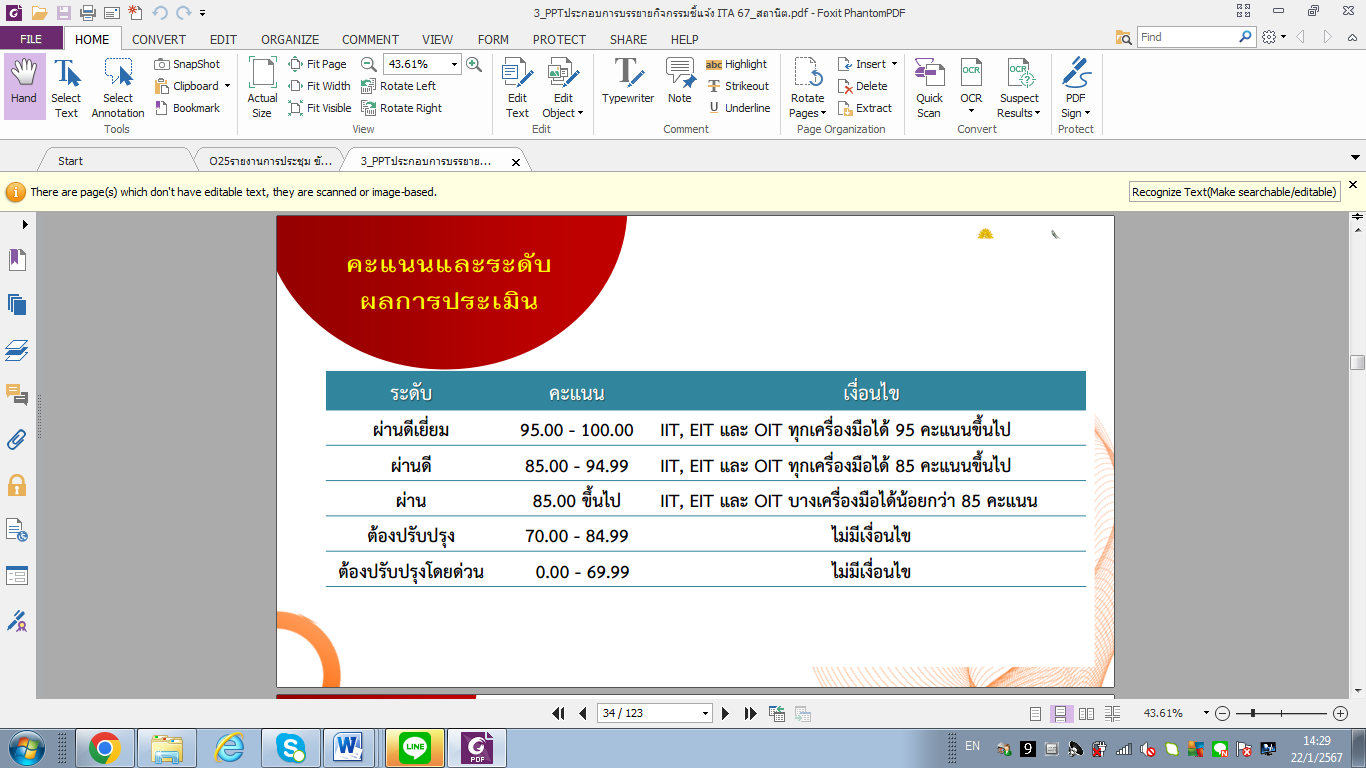 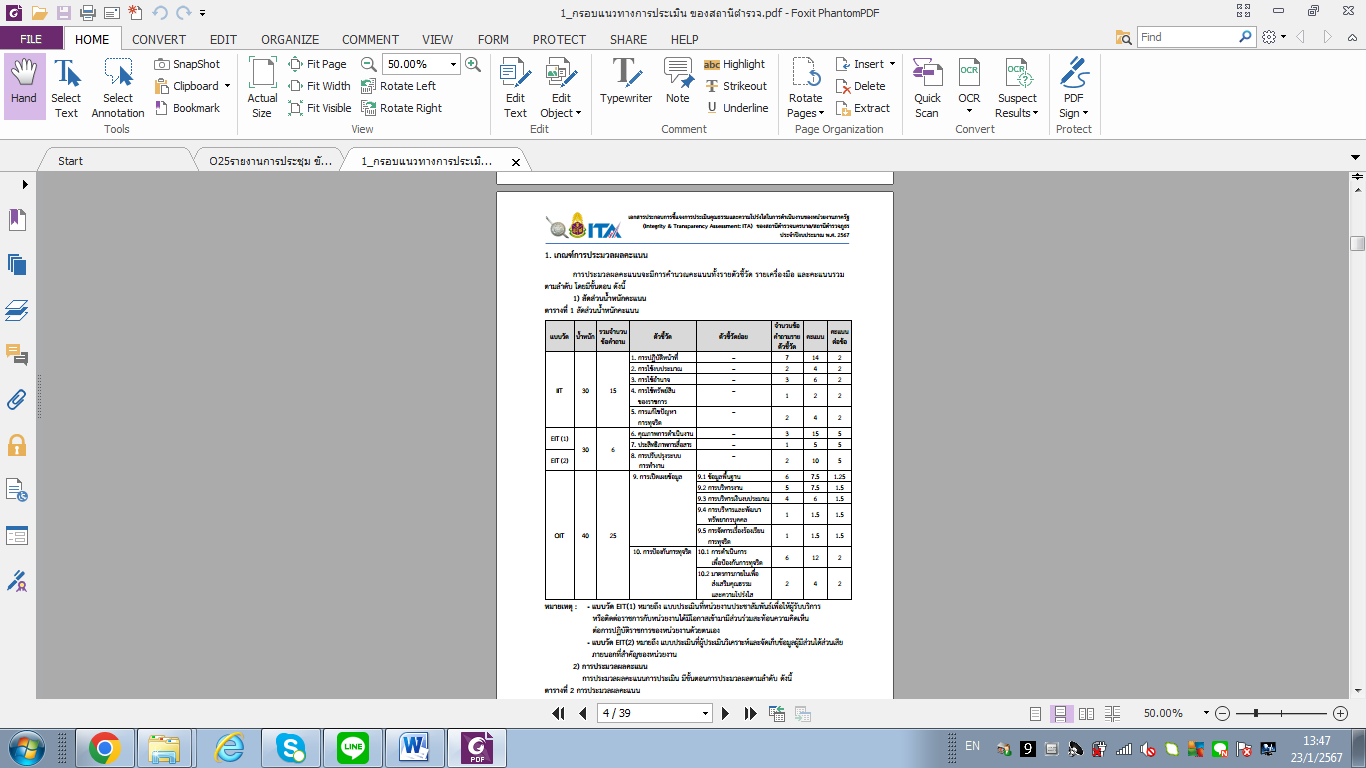 /วาระที่  4.....-8-วาระที่  4 	 	ข้อสั่งการของผู้บังคับบัญชาพ.ต.อ.บำรุงฯ		เพื่อให้การประเมินเป็นไปตามกรอบและปฏิทินที่ สำนักงาน ป.ป.ช.กำหนด  มอบหมาย ประธาน                     ให้ พ.ต.ต.รักพงษ์ ธงสิบสี่  สว.อก.เลขาฯ   ไปดำเนินการระชาสัมพันธ์ ให้                               บุคคลผู้มีส่วนได้เสียทั้งภายในและภายนอกให้ทราบ และประเมินให้ครบตามจำนวน                               และทันตามกรอบระยะเวลาที่กำหนดที่ประชุม		รับทราบวาระที่  5  	 	เรื่องอื่น ๆ (ถ้ามี)     -					ไม่มีเลิกประชุม		 เวลา 11.00 น.				       พ.ต.ต.รักพงษ์  ธงสิบสี่ 	   เลขา/ผู้จดรายงานการประชุม					     (จุรีภรณ์  วงศ์ธง)				       	   อก.สภ.สอง จว.แพร่ระเบียบวาระการประชุมการดำเนินการในการขับเคลื่อนและกำกับติดตามการประเมินคุณธรรมและความโปร่งใสในการดำเนินงานของหน่วยงานภาครัฐ(Integrity and Transparency Assessment : ITA)สถานีตำรวจภูธรสอง จังหวัดแพร่  วันจันทร์ที่  8  มกราคม  2567  เวลา 09.00 น. ณ ห้องประชุม สภ.สอง  ชั้น 2..............................ระเบียบวาระที่  1 	 เรื่องประธานแจ้งให้ที่ประชุมทราบระเบียบวาระที่  2	 เรื่องเพื่อทราบระเบียบวาระที่  3 	 เรื่องที่เสนอให้ที่ประชุมพิจารณาระเบียบวาระที่  4 	 ข้อสั่งการของผู้บังคับบัญชาระเบียบวาระที่  5  	 เรื่องอื่น ๆ (ถ้ามี)----------------------------------------วันที่ 8 ม.ค.67  เวลา 09.00 น. พ.ต.อ.บำรุง น้อมเศียร ผกก.สภ.สอง จว.แพร่ประชุมชี้แจงคณะกรรมการดำเนินการในการขับเคลื่อนและกำกับติดตาม การประเมินคุณธรรมและความโปร่งใสในการดำเนินงานของหน่วยงานภาครัฐ (Integrity and Transparency Assessment : ITA) ของสถานีตำรวจภูธรสอง จังหวัดแพร่ ประจำปีงบประมาณ พ.ศ.2567 ณ ห้องประชุมสถานีตำรวจภูธรสอง ชั้น 2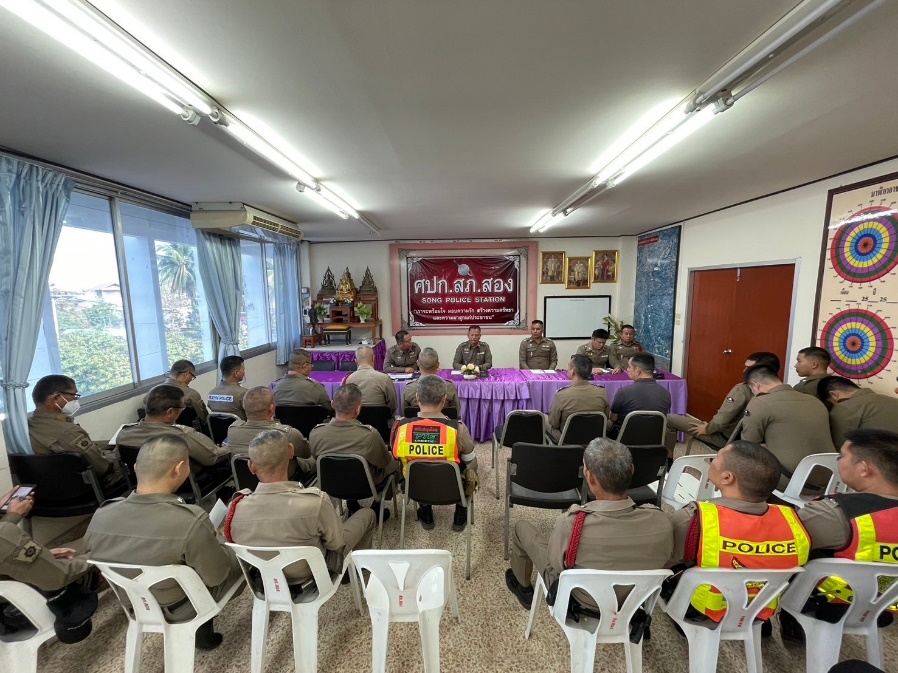 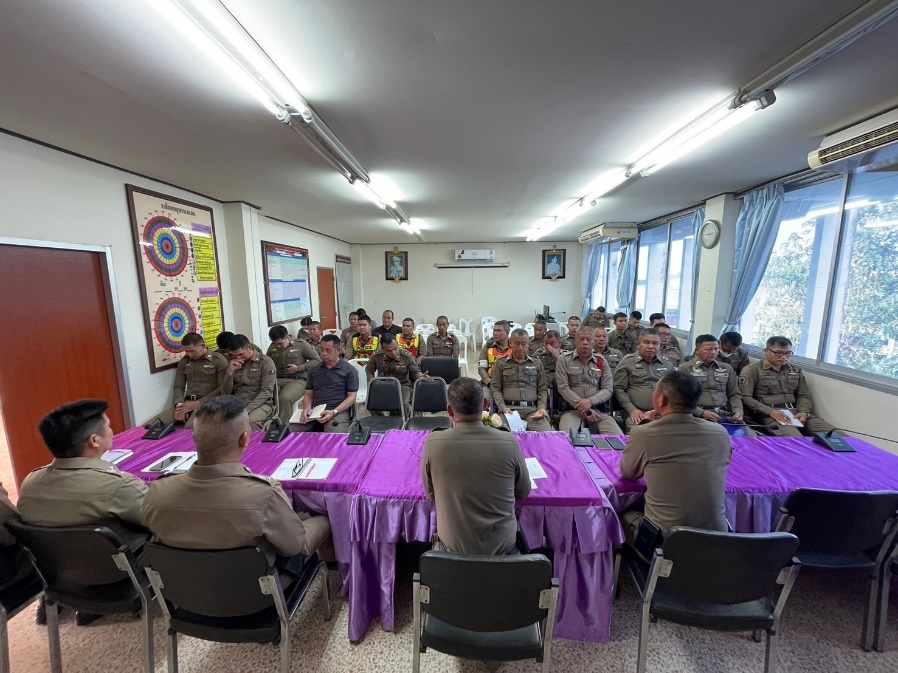 ตัวชี้วัดน้ำหนัก(ร้อยละ)คะแนนเฉลี่ย ตัวชี้วัดคะแนนที่ได้ (100)คะแนนถ่วงน้ำหนักตัวชี้วัดที่ 1. การปฏิบัติหน้าที่30.0087.8282.7624.83ตัวชี้วัดที่ 2. การใช้งบประมาณ30.0075.9882.7624.83ตัวชี้วัดที่ 3. การใช้อำนาจ30.0083.9382.7624.83ตัวชี้วัดที่ 4. การใช้ทรัพย์สินของราชการ30.0078.9282.7624.83ตัวชี้วัดที่ 5. การแก้ไขปัญหาการทุจริต30.0082.0182.7624.83ตัวชี้วัดที่ 6. คุณภาพการดำเนินงาน30.0092.7891.7927.54ตัวชี้วัดที่ 7. ประสิทธิภาพการสื่อสาร30.0094.9491.7927.54ตัวชี้วัดที่ 8. การปรับปรุงระบบการทำงาน30.0088.591.7927.54ตัวชี้วัดที่ 9. การเปิดเผยข้อมูล40.0060.5362.525.00ตัวชี้วัดที่ 10. การป้องกันการทุจริต40.0064.2862.525.00คะแนนรวม ITA77.37ต้องปรับปรุง